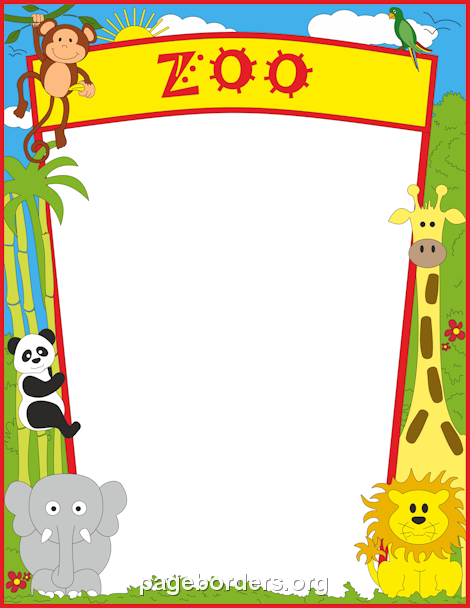 BABY REGISTRY CHECKLISTNurseryCrib:.Crib Mattress:Crib Mattress Pad (2):Changing Pad:Changing Pad Cover (2):Rocker/Glider:
Bassinet, Moses basket, or Co-Sleeper:Swaddle Blankets (5) & Sleep Sacks (2-3).
Fitted Crib Sheets (2-3):Hamper and Storage Bins:Diaper Pail: FeedingBottles:
Bottle Brush:Sterilizer:
Pacifiers:Bottle Warmer:
Breast Pump & Accessories: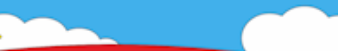 Nursing Pillow & Cover:
High Chair:
Bath + PottyDiapers, Creams, & Wipes:
Diaper Caddy:Infant Tub & Bath Set:
Washcloths & Hooded Towels: Faucet Cover & Bath Kneeler:
Baby Nail Clippers:
GearCar Seat & Stroller:
Bouncer/Lounger and Swing:Travel Crib:
Health + SafetyBaby Thermometer:
Humidifier:Baby Monitor:Noise Machine:
Nosefrida:
Clothing Other than a few inexpensive plain white cotton pieces (which I recommend the kimono type), you probably won’t need to register for any clothing items. This is everyone’s favorite item to pick out and gift you with at your shower!